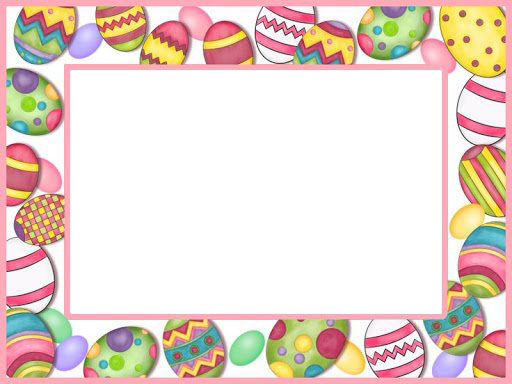 Little Miss Colorado presentsLITTLE MISS & mister easter pageant            APRIL 15TH PUEBLO CONVENTION CENTER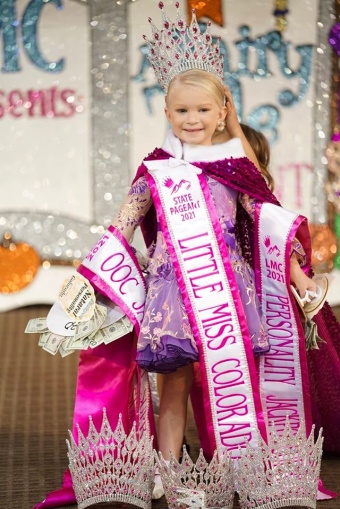 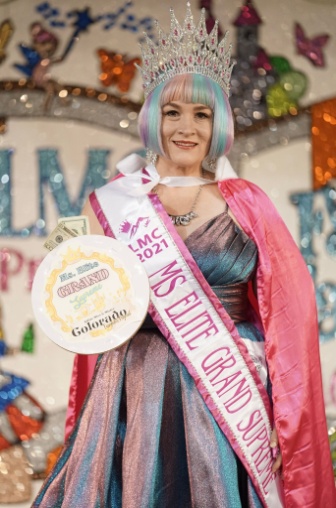 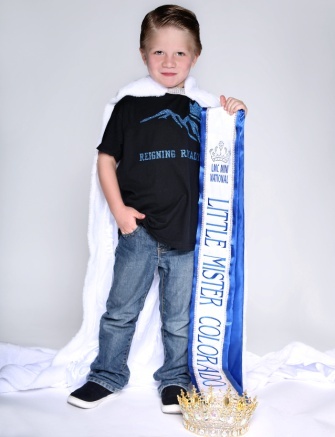 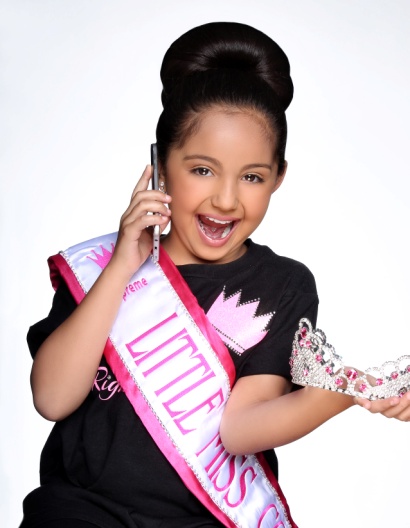 1 Beauty DRESS OR SUITE2 spring or Easter wear3 PhotoRegister BY 3/24/23 at www.littlemisscolordo.comSend $104 deposit VIA PAYPAL to beauty@littlemisscolorado.comGrand supreme TitlesGlitz			natural		mister	    miss/ms Ultimate		ultimate 		ultimate	 	ultimateGrand			grand 			grand 			grandSupreme		supreme		 supreme 		supremeGrand			grand 			grand 			grandSupreme		supreme	       supreme 		supreme0-6/7&UP		0-6/7 & up		0-6/7 & UP	Star grand supreme		super star grand supremeMini			mini			mini			miniGrand			grand 		       grand 			grandSupreme		supreme		supreme		supreme0-4/5-9/10+ 	0-4/5-9/10+	0-4/5-9/10+Overall supreme TitlesCOMBINED FOR GLITZ/NATURAL SEPARATE FOR BOYS AND MISS/MS ELITEOverall beauty supreme/ most handsome supremeOverall personality supremeOverall photo supremeOverall model supremeDivisional supreme TitlesDivisional supreme queenDivisional beauty supremeOther titlesPrincessAge divisions0-23months/2years/3-4/5-6/7-9/10-12/13-15/16-18/elite 19 +Mandatory feeEntry fee						    		$200Includes beauty, EASTER/SPRING wear & photoAdult armband					$20Child armband 2-12 yrs			$10Optional feesExtra ooc							$25Replacement score for easter wear, best score goes into supreme scoreExtra photo						 $5ea Unlimited photos			 		$25Door jackpots					 	$25eaFace/personality/photo/outfit of choice Divisional optional	   	 		$25Grand talent			   			 $25STAR GRAND SUPREME			$25Not double crownable.  Beauty and photo score combined.  ThisTitle is pulled after Ultimate and Grand and before mini grand.SUPER STAR GRAND SUPREME	$25Not double crownable.  Personality and model score combined.  This Title is pulled after Ultimate and Grand and before mini grand.Little miss & MISTER COLORADO scheduleSaturday, ARPIL 15THEarly Registration 			Friday nightLate Registration 0-6			6am-8:30Late Registration 7 & up		10am-1:30MORNING EVENTSBoys /0-23M Beauty				9am2 YEAR OLD BEAUTY					9:153-4 Beauty							9:305-6 BEAUTY							9:45 Boys /0-23M DENIM/PEARL/WESTRN	10AM2 YEAR OLD DENIM/PEARL/WESTERN	10:153-4 DENIM/PEARL/WESTERN			10:305-6 DENIM PEARL/WESTERN			10:45Boys /0-23M SPRING WEAR			11am2 YEAR OLD SPRING WEAR			11:153-4 SPRING WEAR					11:305-6 SPRING WEAR					11:45BOYS/0-2 Extra OOC/TALENT		noon3-6 YEAR OLD Extra OOC/TALENT		12:15LUNCH BREAK 12:30pm-1pmLittle miss & MISTER COLORADO scheduleAFTERNOON EVENTS7-9 Beauty							1Pm10-12 YEAR OLD BEAUTY				1:15TEEN Beauty						1:30ELITE BEAUTY						1:45 7-9 DENIM/PEARL/WESTRN			2PM10-12 DENIM/PEARL/WESTERN		2:15TEEN DENIM/PEARL/WESTERN		2:30ELITE DENIM PEARL/WESTERN		2:457-9 SPRING WEAR					3PM10-12 SPRING WEAR					3:15TEEN SPRING WEAR					3:30ELITE SPRING WEAR					3:457-12 EXTRA OOC/talent				4PMTeen/elite EXTRA OOC/talent		4:15EXTRA OOC/talent					4:30EXTRA OOC/talent					4:45TABULATION						5PMBALLROOM MUST BE CLEARED FOR TABLULATIONCROWNING							6:30pmALL EVENT TIMES ARE LINE UP TIMES. YOU MUST BE READY TO GO ON STAGE WITH NUMBER BY LINE UP TIME OR POINTS WIL BE DEDUCTED.		